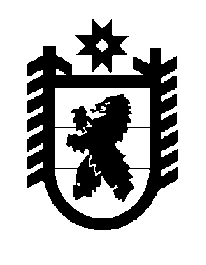 Российская Федерация Республика Карелия    ПРАВИТЕЛЬСТВО РЕСПУБЛИКИ КАРЕЛИЯРАСПОРЯЖЕНИЕот  29 января 2018 года № 46р-Пг. Петрозаводск 1. Внести в абзац второй распоряжения Правительства Республики Карелия от 25 марта 2010 года № 108р-П (Собрание законодательства Республики Карелия, 2010, № 3, ст. 278) изменение, заменив слова «Министерство труда и занятости Республики Карелия» словами «Управление труда и занятости Республики Карелия».2. Внести в распоряжение Правительства Республики Карелия 
от 13 мая 2013 года № 235р-П (Собрание законодательства Республики Карелия, 2013, № 5, ст. 818; № 10, ст. 1888; 2014, № 2, ст. 231; № 10, ст. 1851) следующие изменения:а) в пункте 4 слова «Министерство труда и занятости Республики Карелия» заменить словами «Управление труда и занятости Республики Карелия»;б) в пункте 4.1 слова «Министерство труда и занятости Республики Карелия» заменить словами «Управление труда и занятости Республики Карелия»;в) в пункте 5 слова «Министерство труда и занятости Республики Карелия» заменить словами «Управление труда и занятости Республики Карелия»;г) в пункте 6 слова «Министерству труда и занятости Республики Карелия» заменить словами «Управлению труда и занятости Республики Карелия»;д) в Плане мероприятий по поэтапному совершенствованию системы оплаты труда в государственных (муниципальных) учреждениях Республики Карелия на 2013 – 2018 годы, утвержденном указанным распоряжением:в графе «Ответственные исполнители» пункта 1 слова «Министерство здравоохранения и социального развития Республики Карелия» заменить словами «Министерство здравоохранения Республики Карелия, Министерство социальной защиты Республики Карелия»;в графе «Ответственные исполнители» пункта 2 слова  «Министерство труда и занятости Республики Карелия» заменить словами «Управление труда и занятости Республики Карелия»;в графе «Ответственные исполнители» пункта 3 слова  «Министерство труда и занятости Республики Карелия» заменить словами «Управление труда и занятости Республики Карелия»;в графе «Ответственные исполнители» пункта 5 слова «Министерство здравоохранения и социального развития Республики Карелия» заменить словами «Министерство здравоохранения Республики Карелия, Министерство социальной защиты Республики Карелия»;в графе «Ответственные исполнители» пункта 7 слова «Министерство труда и занятости Республики Карелия, Министерство здравоохранения и социального развития Республики Карелия» заменить словами «Управление труда и занятости Республики Карелия, Министерство здравоохранения Республики Карелия, Министерство социальной защиты Республики Карелия»;в графе «Ответственные исполнители» пункта 8 слова  «Министерство труда и занятости Республики Карелия» заменить словами «Управление труда и занятости Республики Карелия»;в графе «Ответственные исполнители» пункта 9 слова  «Министерство труда и занятости Республики Карелия» заменить словами «Управление труда и занятости Республики Карелия»;в графе «Ответственные исполнители» пункта 14 слова  «Министерство труда и занятости Республики Карелия» заменить словами «Управление труда и занятости Республики Карелия»;в графе «Ответственные исполнители» пункта 17:слова  «Министерство труда и занятости Республики Карелия» заменить словами «Управление труда и занятости Республики Карелия»;слова «Министерство здравоохранения и социального развития Республики Карелия» заменить словами «Министерство здравоохранения Республики Карелия, Министерство социальной защиты Республики Карелия»;в графе «Наименование мероприятия» пункта 18 слова  «Министерство труда и занятости Республики Карелия» заменить словами «Управление труда и занятости Республики Карелия».           Глава Республики Карелия                                                              А.О. Парфенчиков